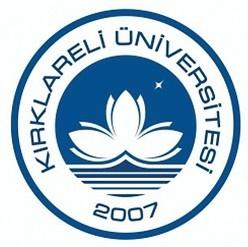 T.C.KIRKLARELİ ÜNİVERSİTESİTURİZM FAKÜLTESİ STAJ RAPORUT.C.KIRKLARELİ ÜNİVERSİTESİTURİZM FAKÜLTESİ STAJ RAPORUT.C.KIRKLARELİ ÜNİVERSİTESİTURİZM FAKÜLTESİ STAJ RAPORUT.C.KIRKLARELİ ÜNİVERSİTESİTURİZM FAKÜLTESİ STAJ RAPORU1.HAFTA2.HAFTAYETKİLİ ONAYYETKİLİ ONAY3.HAFTA4.HAFTAYETKİLİ ONAYYETKİLİ ONAY5.HAFTA6.HAFTAYETKİLİ ONAYYETKİLİ ONAY7.HAFTAYETKİLİ ONAY